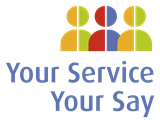 Complaint Investigation	 		Review		Completed:		Q1		Q2		Q3		Q4	Location:	CHO and Service Area	 	Hospital and Directorate	 National Service		 Complaint Category 	Sub Category  Issue Complaint Category 	Sub Category Issue Complaint Category 	Sub Category Issue Background to ComplaintInvestigationOutcome and LearningPlease forward the Anonymised Learning Notification Form to your Complaints ManagerPlease forward the Anonymised Learning Notification Form to your Complaints ManagerPlease forward the Anonymised Learning Notification Form to your Complaints ManagerPlease forward the Anonymised Learning Notification Form to your Complaints ManagerName:                             Complaints Officer Complaints Officer Review Officer Email: Email: Tel/Mobile: Tel/Mobile: Occurrence or Reference Number: Occurrence or Reference Number: Occurrence or Reference Number: Occurrence or Reference Number: Complaints Manager Name: Complaints Manager Name: Date: Date: 